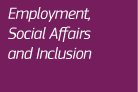 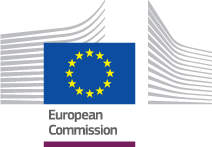 Internationaler Verfahrens-LeitfadenRentenP_BUC_06 – Mitteilung von RenteninformationenDatum: 11/12/2017	Version des Leitfaden Dokuments: v1.0Basierend auf: P_BUC_06 Version 1.0.2Gemeinsame Datenmodellversion 4.0.16INHALTP_BUC_06 – Mitteilung von Renteninformationen	4Wie wird dieser Geschäftsvorgang gestartet?	5Was ist meine Rolle beim Austausch von Informationen betreffend soziale Sicherheit und was muss ich ausfüllen?	Fehler! Textmarke nicht definiert.CO.1 Mit wem muss ich Informationen austauschen?	5CO.2 Wie ermittle ich den/die korrekten Träger, mit dem der Austausch von Informationen stattfinden soll?	5CO.3 Wie starte ich den internationalen Austausch als Fallinhaber?	6CP.1 Was soll ich tun, wenn ich das SED als Gegenpartei erhalten habe?	6BPMN Diagramm für P_BUC_06	7In diesem Prozess verwendete strukturierte elektronische Dokumente (SEDs)	Fehler! Textmarke nicht definiert.Administrative Subprozesse	Fehler! Textmarke nicht definiert.Dokumenthistorie: P_BUC_06 – Mitteilung von RenteninformationenBeschreibung: Der P_BUC_06 deckt die Umstände ab, wenn ein Mitgliedstaat Änderungen von Informationen betreffend Renten an andere zuständige Mitgliedstaaten melden muss (z.B. Mitgliedstaaten, aus denen die Person eine Rente beantragt hat oder eine Rente bezieht). Änderungen der Renteninformationen können jederzeit außerhalb des Rentenantragsverfahrens auftreten. Diese Änderungen könnten Auswirkungen auf Renten in einem anderen Mitgliedstaat zur Folge haben. Nachstehend finden Sie solche Beispiele:Eine Änderung/Aktualisierung der Versicherungs-/Wohnzeiten in einem Mitgliedstaat (P5000);Eine Änderung/Aktualisierung des Rentenbetrags, der in jedem Mitgliedstaat gezahlt wird (P6000);Eine Änderung/Aktualisierung der Umstände der versicherten Person/der antragstellenden Person (P10000);eine Änderung/Aktualisierung der Entscheidung in einem Mitgliedstaat (P6000, P7000).
Gesetzliche Grundlage: Die Rechtsgrundlage des P_BUC_06 ist in der Verordnung (EG) Nr. 883/2004 und in der Durchführungsverordnung (EG) Nr. 987/2009 beschrieben. Die folgende Tabelle gibt die SEDs an, die in diesem BUC verwendet werden, und dokumentiert die Artikel, welche die rechtliche Grundlage für jedes SED bilden:Glossar relevanter, im P_BUC_06 verwendeter Begriffe:Wie wird dieser Geschäftsvorgang gestartet?Um Ihnen dabei zu helfen, den P_BUC_06 zu verstehen, haben wir eine Reihe von Fragen zusammengestellt, die Sie durch das Hauptszenario des Prozesses sowie durch mögliche Subszenarien oder Optionen führen sollen, die währenddessen bei jedem Schritt verfügbar sind. Stellen Sie sich selbst jede Frage und klicken Sie auf den Hyperlink, der Sie zur Antwort führt. Sie werden feststellen, dass Sie in einigen der Schritte, wo es erlaubt ist, zusätzliche horizontale oder administrative Subprozesse verwenden können. Diese sind nach der Beschreibung des Schrittes aufgelistet. BPMN Diagramm für P_BUC_06Klicken Sie hier, um das/die BPMN Diagramm(e) für P_BUC_06 zu öffnen.In diesem Prozess verwendete strukturierte elektronische Dokumente (SEDs)Folgende SEDs werden im P_BUC_06 verwendet:P5000 – Versicherungs-/WohnzeitenP6000 – RentenentscheidungP7000 – Zusammenfassung der Rentenentscheidungen;P10000 – Übermittlung von zusätzlichen Angaben.Administrative SubprozesseFolgende administrative Subprozesse werden in P_BUC_06 verwendet:AD_BUC_03_Subprozess– Teilnehmer hinzufügen AD_BUC_05_Subprozess – Fall weiterleitenAD_BUC_06_Subprozess – SED für ungültig erklärenAD_BUC_10_Subprozess – SED aktualisieren Die folgenden Subprozesse werden für die Bearbeitung außergewöhnlicher Geschäftsszenarien verwendet, die aufgrund des Austauschs von Sozialversicherungsinformationen in einer elektronischen Umgebung auftreten und an jedem Punkt im Prozess verwendet werden können:AD_BUC_11_Subprozess – Ausnahmefall im GeschäftsprozessAD_BUC_12_Subprozess – Änderung des TeilnehmersÜberarbeitungDatumErstellt durchKurzbeschreibung der ÄnderungenV0.128/04/2017Sekretariat Erster Entwurf des Dokuments zur Überprüfung an die Renten Ad Hoc Gruppe vorgelegt.V0.224/05/2017SekretariatÄnderungen und Updates aufgrund erhaltener Kommentare der AHG eingearbeitet.V0.331/08/2017SekretariatÄnderungen und Updates aufgrund erhaltener Kommentare der AHG eingearbeitet, mit geringfügigen Formatierungs- und Klarstellungskorrekturen.Version übermittelt an die Verwaltungskommission zur Überprüfung.V0.9904/10/2017SekretariatÄnderungen und Updates aufgrund erhaltener Kommentare der Verwaltungskommission eingearbeitet. Version eingereicht zur Genehmigung durch die Verwaltungskommission.V1.011/12/2017SekretariatVon der Verwaltungskommission genehmigte Version.SEDGrundverordnung (883/2004)Grundverordnung (883/2004)Grundverordnung (883/2004)Grundverordnung (883/2004)Grundverordnung (883/2004)Grundverordnung (883/2004)Grundverordnung (883/2004)Grundverordnung (883/2004)Durchführungsverordnung (987/2009)Durchführungsverordnung (987/2009)Durchführungsverordnung (987/2009)Durchführungsverordnung (987/2009)Durchführungsverordnung (987/2009)Durchführungsverordnung (987/2009)Durchführungsverordnung (987/2009)Durchführungsverordnung (987/2009)Durchführungsverordnung (987/2009)Durchführungsverordnung (987/2009)Durchführungsverordnung (987/2009)Durchführungsverordnung (987/2009)Durchführungsverordnung (987/2009)Durchführungsverordnung (987/2009)Durchführungsverordnung (987/2009)SED164549515257606012(1)45(4)46(1)46(3)47(1)47(4)47(5)47(6)4848(1)48(2)50(1)51(2)52(1)bP5000P6000P7000P10000Verwendeter BegriffBeschreibungFallinhaberDer Fallinhaber ist ein zuständiger Träger, der einen oder mehrere andere Träger über eine Änderung des Versicherungsverlaufes der versicherten Person, eine Entscheidung oder eine andere Änderung unter Verwendung dieses BUC informieren muss.GegenparteiDie Gegenpartei(en) sind die zuständigen Träger, die die vom Fallinhaber gesendeten Informationen erhalten. In diesem BUC sind mehrere Gegenparteien möglich.Sonstiger TeilnehmerDiese allgemeine Bezeichnung umfasst den Fallinhaber und die Gegenparteien, die in diesem BUC involviert sind.Was ist meine Rolle beim Austausch von Informationen betreffend soziale Sicherheit und was muss ich ausfüllen?Wenn Sie der zuständige Träger eines Mitgliedstaats sind, der andere zuständige Träger in anderen Mitgliedstaaten über geänderte Renteninformationen mit diesem BUC informieren muss, dann wird Ihre Rolle definiert als der Fallinhaber.Ich bin der Fallinhaber.  (Schritt CO.1) Wenn Sie der zuständige Träger sind, der Mitteilungen über Änderungen von Renteninformationen erhält, dann ist Ihre Rolle die Gegenpartei. Ich bin die Gegenpartei.  (Schritt CP.1)CO.1 Mit wem muss ich Informationen austauschen?  Als Fallinhaber ist Ihr erster Schritt bei der neuen Übermittlung bzw. Mitteilung von Informationen die Identifizierung des zuständigen Mitgliedstaates oder der zuständigen Mitgliedstaaten, mit denen Sie Informationen austauschen müssen. Der zweite Schritt besteht darin, die relevanten Träger in diesen Mitgliedstaaten zu ermitteln, die für den Erhalt Ihrer Mitteilung zuständig sind. In diesem Geschäftsvorgang können die Träger nur unter den für den Rentenbereich zuständigen Institutionen ausgewählt werden. Diese Aktivität definiert die Gegenpartei oder die Gegenparteien, mit denen Sie zusammenarbeiten werden, und denen Sie Informationen übermitteln.Ich muss die Gegenpartei(en) identifizieren. (Schritt CO.2)Ich habe die Gegenpartei(en) identifiziert, die ich kontaktieren muss. (Schritt CO.3)CO.2 Wie ermittle ich den/die korrekten Träger, mit dem der Austausch von Informationen stattfinden soll?  Um den/die zuständigen Träger aus anderen Mitgliedstaaten festzustellen, müssen Sie das Trägerverzeichnis konsultieren. Das Trägerverzeichnis bietet eine elektronische Aufzeichnung aller gegenwärtigen und früheren zuständigen Träger und Verbindungsstellen, die für die grenzüberschreitende Koordinierung der Sozialversicherungsinformationen für jeden der relevanten Mitgliedstaaten zuständig sind bzw. waren.Bitte beachten Sie, dass die Verbindungsstelle nur ausgewählt werden sollte, wenn es nicht möglich ist, den richtigen zuständigen Träger in dem jeweiligen Mitgliedstaat zu ermitteln, oder wenn der Fall von der Verbindungsstelle bearbeitet wird.Um Zugang zum Trägerverzeichnis zu haben, nutzen Sie bitte folgenden Link. (Schritt CO.3)CO.3 Wie starte ich den internationalen Austausch als Fallinhaber? Sie müssen Renteninformationen an alle Gegenparteien mit einem der folgenden vier SEDs senden, abhängig von der Art der geänderten und zu sendenden Informationen:Sende SED P5000 – Versicherungs-/Wohnzeiten;Alternativ, sende SED P6000 - Rentenentscheidung;Alternativ, sende SED P7000 - Zusammenfassung der Rentenentscheidungen;Alternativ, sende SED P10000 - Übermittlung von zusätzlichen Angaben. Die SEDs P1000 – Anfrage zu Kindererziehungszeiten und P1100 – Antwort auf Anfrage zu Kindererziehungszeiten werden immer nur mit dem Geschäftsvorgang P_BUC_04 gesendet.In diesem Geschäftsvorgang P_BUC_06 wird immer nur ein SED pro Geschäftsvorgang verwendet.Subprozess-Schritte, die Sie in dieser Phase als Fallinhaber verwenden können:Ich möchte einen Teilnehmer zu dem Fall hinzufügen (AD_BUC_03)Ich möchte den Fall an einen anderen zuständigen Träger weiterleiten (AD_BUC_05)Ich möchte ein gesendetes SED für ungültig erklären (AD_BUC_06)Ich möchte die in einem gesendeten SED enthaltenen Informationen aktualisieren (AD_BUC_10)Diese Subprozesse können mehrfach aufgerufen werden. CP.1 Was soll ich tun, wenn ich das SED als Gegenpartei erhalten habe? Sie müssen das vom Fallinhaber gesendete SED empfangen und verarbeiten. Sie können eines der folgenden SEDs erhalten:P5000 – Versicherungs-/Wohnzeiten;P6000 - Rentenentscheidung;P7000 - Zusammenfassung der Rentenentscheidungen;P10000 - Übermittlung von zusätzlichen Angaben.Sie können auf diese SEDs innerhalb dieses BUC nicht antworten, Sie erhalten sie nur vom Fallinhaber.Bei Bedarf können Sie einen weiteren Geschäftsvorgang starten: Wenn Sie Fragen haben, können Sie eine „Ad-hoc-Anfrage für Renteninformationen“ mit P_BUC_05 starten oder wenn Sie eine Mitteilung senden müssen, dann können Sie einen weiteren P_BUC_06 starten.Subprozess-Schritte, die Sie in dieser Phase als Gegenpartei verwenden können:Ich möchte einen Teilnehmer zu dem Fall hinzufügen (AD_BUC_03)Ich möchte den Fall an einen anderen zuständigen Träger weiterleiten (AD_BUC_05)